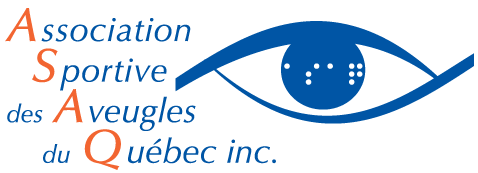 Calendar - Junior goalball at the MAB-Mackay (Montreal)13 to 18 years oldWinter 2018Note: Date of tournament to be determined Place and adressLayton Hall at MAB, 
7010 Sherbrooke Street West, Montreal, QC H4B 1S5Absences Out of respect for our collaborators, kindly let us know in advance if your child will not attend by:On Tuesdays, Thursdays and Fridays: Calling 514-252-3178 ext. 3775 between 9h00 and 16h00The same day: Directly contacting the sports representative responsible for the activityDateTimeTuesday, February 6th19h00 to 20h00Tuesday, February 13th19h00  to  20h00Tuesday, February 20th19h00  to  20h00Tuesday, February 27th19h00  to  20h00Tuesday, March 6th19h00  to  20h00Tuesday, March 13th19h00  to  20h00Tuesday, March 20th19h00  to  20h00Tuesday, March 27th19h00  to  20h00Tuesday, April 3rd19h00  to  20h00Tuesday, April 11th19h00  to  20h00